Trade Book Sets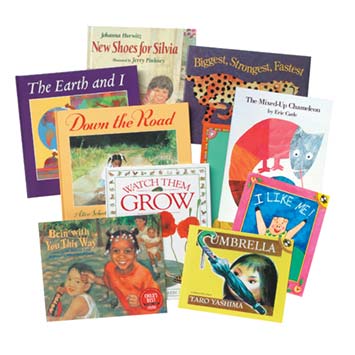 Easy/Picture BooksAbuela (2.5) – Arthur DorrosDrylongso (3.2) – Virginia HamiltonJamaica’s Find (2.6) – Juanita HavillJessica (2.6) – Kevin HinkesA Bargain for Francis (2.8) – Russell HobanDanny and the Dinosaur (2.3) – Syd HoffAunt Flossie’s Hats (and Crab Cakes Later) (2.4) - Elizabeth Fitzgerald HowardGood Work, Amelia Bedelia (2.1) – Peggy ParishThe King’s Equal (5.2) – Katherine PatersonChicken Sunday (3.7) – Patricia PolaccoRuby the Copycat (3.1) – Peggy RathmannTruman’s Aunt Farm (2.5) – Jame Kim RattiganCurious George (2.6) – H.A. ReyHenry and Mudge: The First Book (2.7) – Cyntia RylantToo Many Tamales (3.4) – Gary SotoA New Coat for Anna (3.5) – Harriet ZiefertJuvenile FictionTales of a Fourth Grade Nothing (3.3) – Judy BlumeFreckle Juice (3.1) – Judy BlumeShoeshine Girl (2.7) – Clyde Robert BullaThe Landry News (6.0) – Andrew ClementsPedro’s Journal (5.8) – Pam ConradFantastic Mr. Fox (4.1) – Roald DahlAmber Brown is Not a Crayon (3.7) – Paula DanzigerThe Hundred Dresses (5.4) – Eleanor EstesThe Midnight Hourse (4.2) – Sid FleischmanThe Zack Files: My Grandma, Major-League Slugger (3.4) – Dan GreenburgYellow Bird and Me (4.0) – Joyce HansenFrom the Mixed-up Files of Mrs. Basil E. Frankweiler (4.7) – E. L. KonigsburgThe Chronicles of Narnia: Lion, the Witch and the Wardrobe (5.7) – C.S. LewisGrandfather’s Dance (3.1) – Patricia MacLachlanBe a Perfect Person in Just Three Days (4.2) – Stephen ManesTippy Lemmey (3.0) – Patricia C. McKissackThe Toothpaste Millionaire (5.0) – Jean MerrillThe Legend of Zoey (4.3) – Candie MoonshowerDarnell Rock Reporting (4.3) – Walter Dean MyersSunrise Over Fallujah – Waler Dean Myers (5.3) – Walter Dean MyersDinosaurs Before Dark (2.6) – Mary Pope OsborneMick Harte Was Here (4.5) – Barbara ParkMonday with a Mad Genius (3.8) Mary Pope OsborneFreak the Mighty (5.5) – Rodman PhilbrickThe Scarecrow and his Servant (5.3) – Philip PullmanChildren of the Fire (4.0) – Harriette Gillem RobinetThe Time Warp Trio: Tut, Tut (4.2) – Jon ScieszkaRoll of Thunder, Hear My Cry (5.0) – Mildred D. TaylorVoyage of the Half Moon (5.5) – Tracey WestCharlotte’s Web (4.4) – E.B. WhiteBiographiesDear Benjamin Banneker (6.4) – Brian PinkneyMary McLeod Bethune (4.9) – Eloise GreenfieldLeonardo Da Vinci (6.8) – Diane StanleySadako and the Thousand Paper Cranes (4.1) – Eleanor CoerrWilliam Shakespeare & the Globe (5.5) – AlikiNonfictionUnsolved Mysteries The Bermuda Triangle (6.1) – Brian InnesBackstage at a Newscast (5.8) – Barbara A. SomervillA True Book: Voting (5.9) – Sarah De CapuaA True Book: The Supreme Court (5.4) – Patricia Ryon Quiri A One-Room School (5.3) – Bobbie KalmanIf You Lived at the Time of the Great San Francisco Earthquake (5.1) – Ellen LevineNatural Disasters: Tsunamis (5.8) – Luke ThompsonLife in the Rain Forests (6.1) – Lucy BakerUp a Rainforest Tree (4.9) – Carole TelfordSqueaking Bats (2.0) – Ruth BermanSpiders (3.9) – Gail GibbonsA True Book Gray Wolves (4.1) – Patricia A. Fink MartinBright Ideas: The Age of Invention in America 1870-1910 (5.0) Ann RossiMountain Biking (5.3) – Aileen WeintraubMummies and Pyramids (4.9) – Will OsborneFinding the Titanic: Scholastic Reader (4.0) – Robert D. BallardExplorers of North America (4.8) – Brendan JanuaryThe Very First Americans (4.0) – Cara AshroseCivil Rights Marches (4.1) – Linda & Charles GeorgeHomes of the West (5.2) - Bobbie Kalman